Odpowiedzi na pytaniaw postępowaniu na jest zakup i dostawę sprzętu wspierającego 
zabezpieczenie przed COVID-19 – STERYLIZATOR 150- 1 kpl.Pytanie 1Specyfikacja Istotnych Warunków Zamówienia – Sterylizator 150. Dot. pkt 5.1 Wymagany termin realizacji zamówienia maksymalny do 15 grudnia 2020. Zamawiający zastrzega, iż przekroczenie tego terminu skutkować może rezygnacją z zamówienia z uwagi na termin zakończenia projektu „Powiat Pińczowski – bezpieczny w epidemii” objętego umową nr RPSW.09.02.03-26-0013/20-00Prosimy o przedłużenie terminu realizacji do 15 stycznia 2021Uzasadnienie: Wykonawca dołoży wszelkich starań, aby termin realizacji był zgodny z wymaganym. Z uwagi na stan epidemiczny Wykonawca zwraca uwagę na nieprzewidziane okoliczności mogące wpłynąć na opóźnienia procesu produkcyjnego co skutkuje prośbą o przedłużenie terminu realizacji o 1 miesiąc.Odpowiedź na pytanie 1:Brak możliwości wydłużenia na obecną chwilę terminu. Jest on ściśle związany z terminem zakończenia projektu.Pytanie 2Dot. pkt 8.6 Jeżeli okres naprawy urządzenia będzie dłuższy niż 28 dni kalendarzowych należy na ten czas dostarczyć sprawne urządzenie zastępcze.Prosimy o usunięcie powyższego zapisu:Uzasadnienie: Wykonawca produkuje sterylizatory pod konkretne zamówienie, uwzględniając indywidualne wymagania Zamawiającego i nie posiada na stanie urządzeń zastępczych, poza tym sterylizatory parowe jako urządzenia ciśnieniowe podlegają nadzorowi UDT.W razie konieczności wymieniana jest część lub podzespół. Wykonawca nie przewiduje naprawy, która mogłaby trwać dłużej niż 28 dni. Odpowiedź na pytanie 2:Zamawiający pozostawia zapis.Pytanie 3:Załącznik nr 5 do SIWZ STER150Dot. Lp.4 Wymiary sterylizatora max. (szer.x sys. x głęb.) 800x1615x900 mm +/-5%, maksymalna masa przy próbie wodnej 490 kg + 150 kg (woda)Czy nie jest oczywistą pomyłką pisarską?Uzasadnienie: Wymiar głębokości sterylizatora nie może być mniejszy niż głębokość jego komory. Powinno być 1200 mmOdpowiedź na pytanie 3:Zamawiający poprawia omyłkę. Winno być: Wymiary sterylizatora max. (szer.x sys. x głęb.) 800x1615x1200 mm +/-5%, maksymalna masa przy próbie wodnej 490 kg + 150 kg (woda)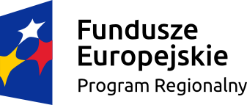 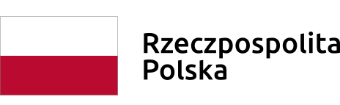 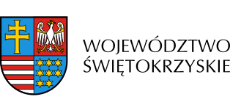 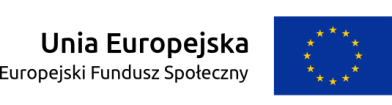 